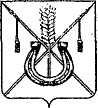 АДМИНИСТРАЦИЯ КОРЕНОВСКОГО ГОРОДСКОГО ПОСЕЛЕНИЯКОРЕНОВСКОГО РАЙОНАПОСТАНОВЛЕНИЕот 06.12.2023   		                                                  			  № 1635г. КореновскОб осуществлении мероприятий по обеспечению безопасностилюдей на водных объектах, расположенных на территорииКореновского городского поселения Кореновского района,в зимний период 2023-2024 годовВ соответствии с Федеральным законом от 6 октября 2003 года                         № 131-ФЗ «Об общих принципах организации местного самоуправления в Российской Федерации», постановлением главы администрации Краснодарского края от 30 июня 2006 года № 536 «Об утверждении правил охраны жизни людей на воде в Краснодарском крае и правил пользования водными объектами в Краснодарском крае для плавания на маломерных судах» и в целях обеспечения безопасности людей на водных объектах, расположенных на территории Кореновского городского поселения Кореновского района, в период ледообразования и ледостава администрация Кореновского городского поселения Кореновского района п о с т а н о в л я е т:1. Директору муниципального автономного учреждения культуры «Кореновский городской парк культуры и отдыха» Громову Р.Ф. в период  ледообразования и ледостава обеспечить:1.1. Информирование посетителей парка культуры и отдыха о мерах безопасности и правилах поведения на льду (в том числе путем выставления аншлагов).1.2. Контроль за поведением людей на участке реки Левый Бейсужек, прилегающей к территории Кореновского городского парка культуры и отдыха.2. Рекомендовать:2.1. Начальнику муниципального казенного учреждения Кореновского городского поселения Кореновского района «Кореновский аварийно-спасательный отряд» С.В.Величко:2.1.1. В период ледостава организовать наблюдение за ледовой обстановкой на водных объектах, расположенных на территории Кореновского городского поселения Кореновского района, а также работу временного (выездного) поста в местах массового скопления людей на льду.2.1.2. Обеспечить готовность личного состава отряда к действиям по оказанию помощи терпящим бедствие на льду. Провести во время ледостава соответствующую тренировку.2.2. Управлению образования администрации муниципального образования Кореновский район в соответствии с решением комиссии по предупреждению и ликвидации чрезвычайных ситуаций и обеспечению пожарной безопасности администрации муниципального образования Кореновский район от 17 ноября 2023 года (к протоколу № 6) организовать проведение в муниципальных общеобразовательных учреждениях, расположенных на территории Кореновского городского поселения Кореновского района, месячника безопасности людей на водных объектах в период ледостава.2.3. Жителям и гражданам, пребывающим на территории Кореновского городского поселения Кореновского района, обеспечить в соответствии с Правилами охраны жизни людей на водных объектах в Краснодарском крае, утвержденными постановлением главы администрации Краснодарского края от 30 июня 2006 года № 536, соблюдение мер безопасности на льду. 3. Общему отделу администрации Кореновского городского поселения Кореновского района (Козыренко) обеспечить размещение настоящего постановления на официальном сайте администрации Кореновского городского поселения Кореновского района в информационно-телекоммуникационной сети «Интернет». 4. Контроль за выполнением настоящего постановления возложить на заместителя главы Кореновского городского поселения Кореновского                района, начальника отдела ГО, ЧС и административно-санитарной                       работе города  Я.Е. Слепокурову.5. Постановление вступает в силу со дня его подписания.ГлаваКореновского городского поселенияКореновского района                                                                           М.О. Шутылев